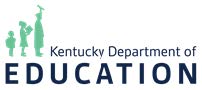 REQUEST FOR APPLICATION KENTUCKY DEPARTMENT OF EDUCATIONRequest for ApplicationKentucky Innovative Learning Network (KY ILN) Travel GrantDeadline – Tuesday, December 19, 2023, 4 p.m. (ET)Background The Office of Continuous Improvement & Support is issuing a Request for Application (RFA) for the Kentucky Innovative Learning Network (KY ILN) Travel Grant. There are many schools and districts in Kentucky exploring and implementing learner-centered systems, practices, and pedagogies and other innovative strategies such as competency-based education, project-based learning, performance-based assessment, community accountability, and more. To support these innovative efforts, districts are encouraged to visit exemplary schools across the United States and district leaders may benefit from site visits to other hubs of educational innovation outside of the Commonwealth. This grant is intended to support travel to model schools and/or exemplary conferences that promote and concern learner-centered and innovative practices at their programmatic core. A list of suggested schools, conferences, and other entities is included in Appendix B, but travel is not limited to the suggestions in Appendix B. No preference will be given to applications for travel to schools mentioned in Appendix B.FundingThe Kentucky Department of Education (KDE) anticipates funding approximately 5 schools at an estimated $2,500 per year for one year. In total, $12,500 will be awarded across five districts.The fiscal agent for the application for public schools shall be a local school district. Each school will provide a budget and budget summary aligned to the allowable MUNIS codes to show how the funds will be spent. This may need to be edited to fit the program needs. Each local Education Agency (LEA) may apply for a maximum grant amount of $2,500 to supplement travel costs. A breakdown of planned travel expenses (flight, hotel accommodations, etc.) for all traveling district personnel is required as part of the application. Applications will be evaluated based in part on a demonstrated shared financial commitment on behalf of the district.Terms and DefinitionsCompetency-based Education: A system in which: 1. Students are empowered daily to make important decisions about their learning    experiences, how they will create and apply knowledge, and how they will demonstrate their learning. 2. Assessment is a meaningful, positive, and empowering learning experience for students that yields timely, relevant, and actionable evidence. 3. Students receive timely, differentiated support based on their individual learning needs. 4. Students progress based on evidence of mastery, not seat time. 5. Students learn actively using different pathways and varied pacing. 6. Strategies to ensure equity for all students are embedded in the culture, structure, and pedagogy of schools and education systems. 7. Rigorous, common expectations for learning (knowledge, skills, and dispositions) are explicit, transparent, measurable, and transferable.Innovation: a new or creative alternative to existing instructional and administrativepractices intended to improve student learning and performance of all students.Innovation is a process of seeking a new approach to education to achieve better results.Personalized learning: a student-centered, customized learning model that addresses the diversity of a student’s background and needs and sets high expectations for all students.Program supplantation: Using grant funds to replace funding already set aside for a program currently in place. Program supplementing: Funds may enhance a program depending on connection to grant goals and objectives, alignment with academic standards and if services and activities provided by the program address the needs of students identified to be served in the application.Requirements for Funding Successful applicants will address the following questions/criteria in the order provided below. Which school(s), conference, or organization do you plan to visit, and why were they selected? What aspects of vibrant learning experiences, innovation (especially in assessment), and community engagement and collaboration do you hope to observe? (10 points)Who from your district/school/organization will attend this visit? Please describe this person’s role in supporting the design, scaling, and implementation of deeper, more personalized, learner-centered education in your district/school/organization. (10 points)Provide a rough sketch of your visit agenda. (10 points)How will you share learning from this experience with the rest of your district? (10 points)What changes might you see in your district as a result of this visit? (5 points) Budget Form is attached and provides specific and detailed information. (5 points)Allowable Use of FundsFunds from the KY ILN Travel Grant may be used, encumbered, or obligated for the visit described in the application no later than July 31, 2024.The Travel Fund Grant may be used to offset costs of any professional development or workshop fees directly associated with the visit; for example, workshops offered at the destination school during the visit. It may not be used for professional development back at the LEA either before or after the travel visit.The Travel Fund Grant may be used to offset costs induced by traveling; for example, air fare, mileage reimbursement (at the current Kentucky state rate), car rental expenses, lodging, meals, and related costs.Unallowable Use of FundsThe KY ILN Travel Grant shall not be used to compensate district staff or offset costs induced by the LEA as a result of sending staff offsite; for example, paying for substitute teachers in the classroom.Funds shall not be used for entertainment expenses during travel related to partnership activities.Application ComponentsThe application should contain the following items presented in the order listed below. Each component should be clearly labeled within the application.  Application Cover Page with Identifying Information for the LEANarrative responses to five questions which shall not contain any information that may be used to identify the LEA (i.e., district name, school name, county, individual names, etc.).A completed budget form including travel grant amount requested. The budget shall not contain any information that may be used to identify the LEA.Formatting RequirementsFailure to follow the formatting requirements may deem your application non-responsive.Application Narrative may not exceed 5 pages (Budget form attachment is not included in the 5 pages.)Text shall be Arial 12-point font and be double-spaced. Do not use condensed or narrow versions.  Bulleted lists may be single-spaced.Pages should be numbered consecutively with the narrative beginning on page one. Do not number the application cover page.All pages of the application should be single-sided and double-spaced with side and top margins of one inch.  Charts, Tables and Bulleted lists may not exceed more than 20% of the narrative. Redacting InstructionsBlinding/Redacting is the removal of identifying information from an application. Identifying information is district name, school name, county name, and city name. Names of Individuals and Signatures should NOT be blinded/redacted.Redacted copies should be completely redacted electronically using Black highlighting or X’d out - using the find and replace feature - ex: XXX. Please review redacted copy before submitting to ensure all identifying information is redacted and all required pages and attachments are included.  Redacted copies will be scored as received. Submission of ApplicationScan or save the completed application in its entirety, including all signatures, to PDF format. Save the original application as 24KYILNTDistrict. (For example: Woodford County would save the original application as 24KYILNTWoodford.) Scan or save a blinded/redacted copy of the application in its entirety to PDF format. Save the redacted application as 24KYILNTDistrictB. (For example: Woodford County would save the redacted application as 24KYILNTWoodfordB.)Email the original copy and redacted copy to KDERFP@education.ky.govOn the subject line of the email, type 24KYILNTDistrict.If possible, send both attachments in the same email.  ALL PARTS December 19, 2023, by 4 p.m. ET.Keep in mind that email coming into the KDE is routed for security purposes through multiple networks and servers. Allow ample time for this and the possibility that email is not always received on the first try.Applications received after the deadline will not be reviewed or considered for award.Applicants can request confirmation of receipt in their submission email. KDE will confirm the receipt of the email and attachments (if any). Please note the KDE does not open attachments to check for accuracy.Do not add others on application submission emails.Do not send Google docs or documents from Google drives. Each PDF attachment MUST be less than 10,000 KB (or 10 MB) in size. Please work with your technology staff to ensure the correct file size.  Files that are above the size limit will not be reviewed or eligible for an award.Application DeadlineThe KDE must receive, in its email inbox, the application by December 19, 2023, at 4 p.m. ET. Applications received after this time and date will not be accepted. Furthermore, applications not complying with any of the technical requirements may be deemed non-responsive. It is the district’s responsibility to check the KDE Competitive Grants webpage regularly for new information (including amendments) regarding this solicitation. Applicants are responsible for contacting the KDE to confirm the receipt of their application.  Evaluation of Applications  Internal reviewers will be trained for this specific competition, and they will evaluate applications using the RFA and a scoring rubric aligned to the criteria established in the RFA. Kentucky Innovative Learning Network (KY ILN) Travel Grant SCORING RUBRICThe narrative description should be written in the chronological order in which the criteria are written below. Attachments:Application Cover pageAppendix AAppendix BKYILN Travel Grant Application Cover PageI assure that the attached application contains accurate information. I understand grant applications with incorrect or falsified information will not be considered for review or will be revoked once awarded. I assure that the application has been reviewed and approved for implementation by all shareholders and the district and school will comply with all requirements, both technical and programmatic, pertaining to the grant. Failure to continuously meet compliance requirements and deadlines could result in partial or complete loss of funding of grant and may impact future funding.Assurance of Commitment from the Superintendent.__________________________________________________ 		_____________________________Superintendent 						DateKYILN Travel Grant Budget FormInstructions:  Use this form to provide a detailed, itemized explanation of expenditures for each MUNIS Code. Not all MUNIS codes listed need to be used. However, the school may not use grant monies for any MUNIS code that is not listed. Successful approval of budget is pending further review by the KDE. *The total travel cost may exceed $2,500.00; however, all awardees will receive a maximum of $2,500.00 as a grant award. APPENDIX A: 2023 – 2024 CONFIRMED KENTUCKY INNOVATIVE LEARNING NETWORK (KY ILN) DISTRICTThis is a list of Kentucky school districts that have returned a signed and completed Letter of Commitment (LoC) to the Kentucky Department of Education’s Division of Innovative Learning. This list is current as of September 29, 2023. Districts must have submitted a completed Letter of Commitment returned to Rob Collins and on file by November 30th, 2023, to be eligible for the Kentucky Innovative Learning Network (KY ILN) Travel Grant. If you do not see your district listed and believe this is a mistake, please contact Rob Collins (Robert.Collins@education.ky.gov). If you are not a current member of the KY ILN but are interested in becoming a member, please visit the Kentucky Department of Education KY ILN website for more information. 2023 – 2024 Kentucky Innovative Learning Network Districts
Allen CountyBarren CountyBoone CountyBoyd CountyBoyle CountyBullitt CountyCarter CountyClark CountyCorbin IndependentEminence IndependentFloyd CountyFrankfort IndependentGraves CountyGreenup CountyHardin CountyJohnson CountyLawrence CountyMarshall CountyMetcalfe CountyOwensboro IndependentShelby CountySomerset IndependentWashington CountyAPPENDIX B: ORGANIZATIONS FOR SITE VISITSThis is a list of model schools, conferences, and other entities across the United States that are implementing components of learner-centered education. Inclusion on this list does not represent an endorsement of the school by the Kentucky Department of Education. This list is meant to guide applicants toward possible school visit options; however, travel is not limited to the suggestions here, and no preference will be given to applications for travel to any of the schools listed below.Model Schools, Conferences, and Other Entities:   FY24 Kentucky Innovative Learning Network (KY ILN) Travel GrantDateEventLocationParticipationOctober 2023RFA releasedOnlineN/ANovember 9, 2023Technical assistance webinar recording postedOnlineWatching this recorded TA session is recommended. November 14, 2023By 4 p.m. ETQuestions deadlineEmailN/AOn or around November 17, 2023FAQ postedOnlineN/ADecember 19, 2023By 4 p.m. ETApplication deadlineSend to KDERequiredDecember/January Application review and scoringOnlineN/AOn or around January 19, 2024Awardees are posted to KDE websiteOnlineN/AJanuary/February 2024MOA process (KDE & LEA)N/ADistrictsJanuary/February 2024District plans reviewedN/AN/AOn or aroundMarch 1, 2024Funding available to LEAN/ADistricts Narrative QuestionsNarrative Questions: Address each of the following in the order shown:Which school(s), conference, or organization do you plan to visit, and why were they selected? What aspects of vibrant learning experiences, innovation (especially in assessment), and community engagement and collaboration do you hope to observe? (10 points)Who from your district/school/organization will attend this visit? Please describe this person’s role in supporting the design, scaling, and implementation of deeper, more personalized, learner-centered education in your district/school/organization. (10 points)Provide a rough sketch of your visit agenda. (10 points)How will you share learning from this experience with the rest of your district? (10 points)What changes might you see in your district as a result of this visit? (5 points) Budget Form is attached and provides specific and detailed information. (5 points)TOTAL POINTS:                                                                                                                    50 PointsDISTRICT NAMEDISTRICT ADDRESSSUPERINTENDENTPhone:Email: GRANT CONTACT/WRITERPhone:Email: MUNIS CodeDescriptionSpecific, detailed cost information per person.Number of peopleTotal Amount0321Workshop Consultant0322Educational Consultant0335Professional Consultant0338Registration Fees0339Other Professional Training and Development Services0580Travel - General0581Travel Mileage0585Travel Meals0586Travel - Hotels0589Travel - Other0591Services Purchased from Another District or Educational Agency within the state0592Services Purchased from Another District or Educational Agency outside the state0990Other Uses of Funds (be specific)Total Amount of all Expenses*Total Amount of all Expenses*Total Amount of all Expenses*Total Amount of all Expenses*Total Amount of Grant Award*Total Amount of Grant Award*Total Amount of Grant Award*Total Amount of Grant Award*$2,500.00Schools and Model SitesAlaskaFairbanks North Star Borough School DistrictCaliforniaGalt Unified School District (elementary & high)Lindsey Unified School DistrictHigh Tech HighOakland Unified School DistrictVista High SchoolVista Innovation & Design Academy (VIDA) - Middle SchoolColoradoMesa County Schools (District 51)Westminster Public Schools (District 50)GeorgiaHenry County SchoolsAtlanta Neighborhood CharterMaineCasco Bay High SchoolRSU2Minnesota Minnetonka Public SchoolsNew HampshirePACE Districts: Concord, Pittsfield, Rochester, Sanborn, SoutheagenNew YorkSyracuse City School DistrictNorth CarolinaRowan-Salisbury SchoolsTexasDallas ISDRogers Elementary SchoolUtahInnovations Early College High SchoolVermontWinooski School DistrictWisconsinWisconsin Institute for Personalized LearningKettle Moraine School DistrictOtherBig Picture Learning Network SchoolsConferencesAurora Institute SymposiumBig Picture Learning: Big Bang ConferenceBig Picture Learning: Leadership ConferenceCaliforniaDeeper Learning ConferenceModel Schools ConferenceInnovative Schools SummitTexasSXSW EDU Conference